誓 約 書　　　　　　　　　　　　　　　　　　　　　　　　　　　　　　　　年　　月　　日愛知医科大学同窓会　愛橘会　会長　　○○   ○○ 殿私は　　　　　　を申請するに当たり、下記であることを誓います。愛知医科大学同窓会の正会員であります。同窓会会費を納入済みであります。受賞後に不正行為が発覚した場合、受賞撤回し副賞金または助成金を全額返金いたします。細則規定に従い、結果報告をいたします。申請者住所：所属：TEL・FAX：E-mail :氏名：　　　　　　　　　　　　　　　　　　　　　　印書式3-1（学会主催助成）　　　　　　　　　　　　　　　　　　　　　年　　月　　日申 請 書愛知医科大学同窓会　愛橘会　会長　　○○   ○○ 殿下記の通り学会を主催しますので、経費助成を願いたく申請いたします。学会プログラムを添付いたします。開催学会名称：日時：学会開催経費（総予算額）：参加人数および対象者：学会内容：助成金申請の理由：他の助成の有無：　　　　　　　　　　　　　　　　　　　　申請者　所属　　　　　　　　　　　　　　　　　　　　　　　　氏名　　　　　　　　　　　　　印書 式 3-3 ( 学 会 主 催 助 成 )　収　　支　　決　　算　　書　　　学　　会　　名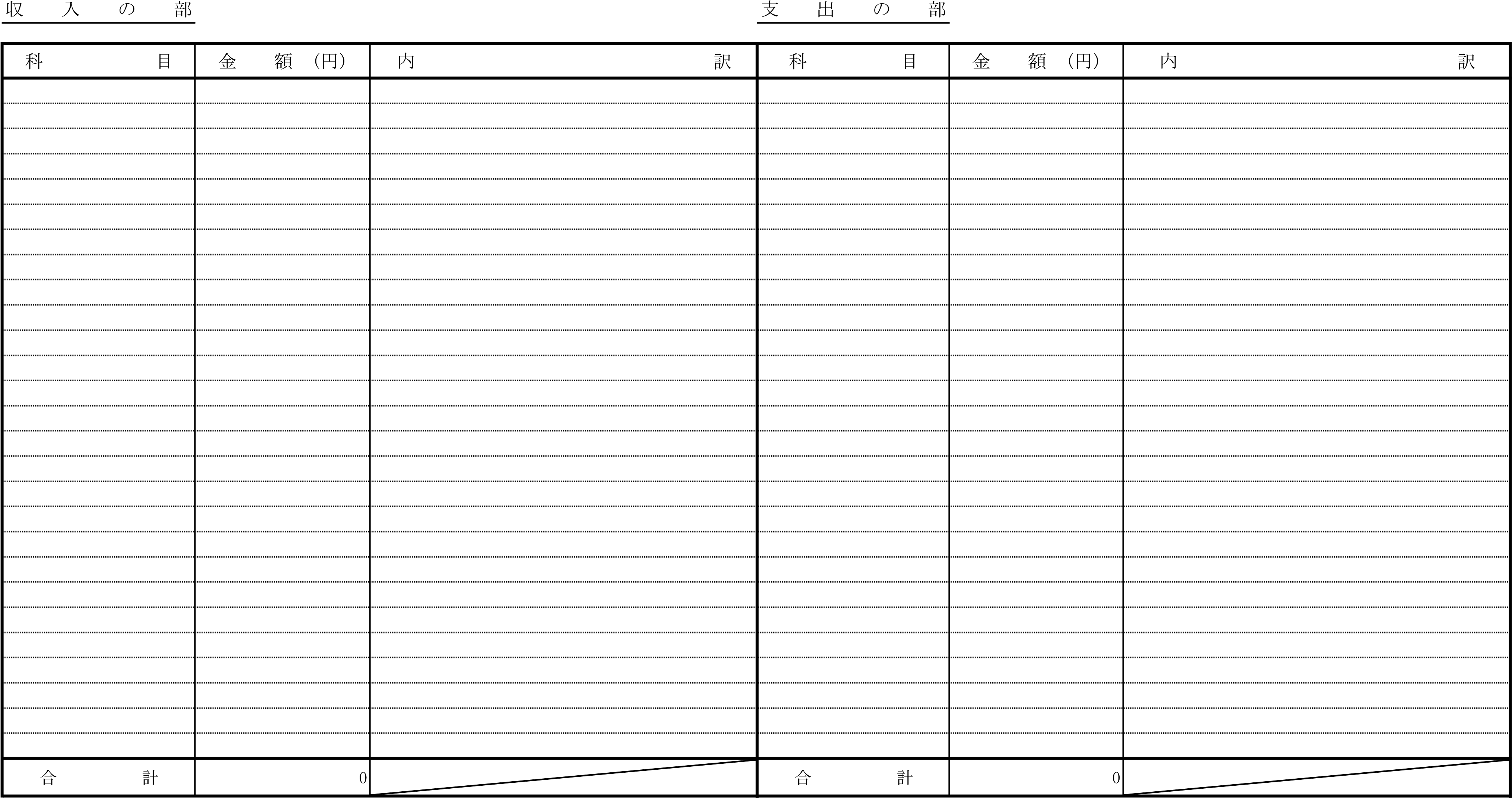 